Госуслуги.ДомВышло новое мобильное приложение ГИС ЖКХ «Госуслуги.Дом», которое поможет собственникам квартир решать все вопросы ЖКХ через смартфон. Для работы потребуется учётная запись Госуслуг. Через приложение удобно направлять заявки в управляющую организацию и оперативно получать ответ. Подробная инструкция о том, как использовать эту функцию представлена в слайдах.Скачать мобильное приложение можно по QR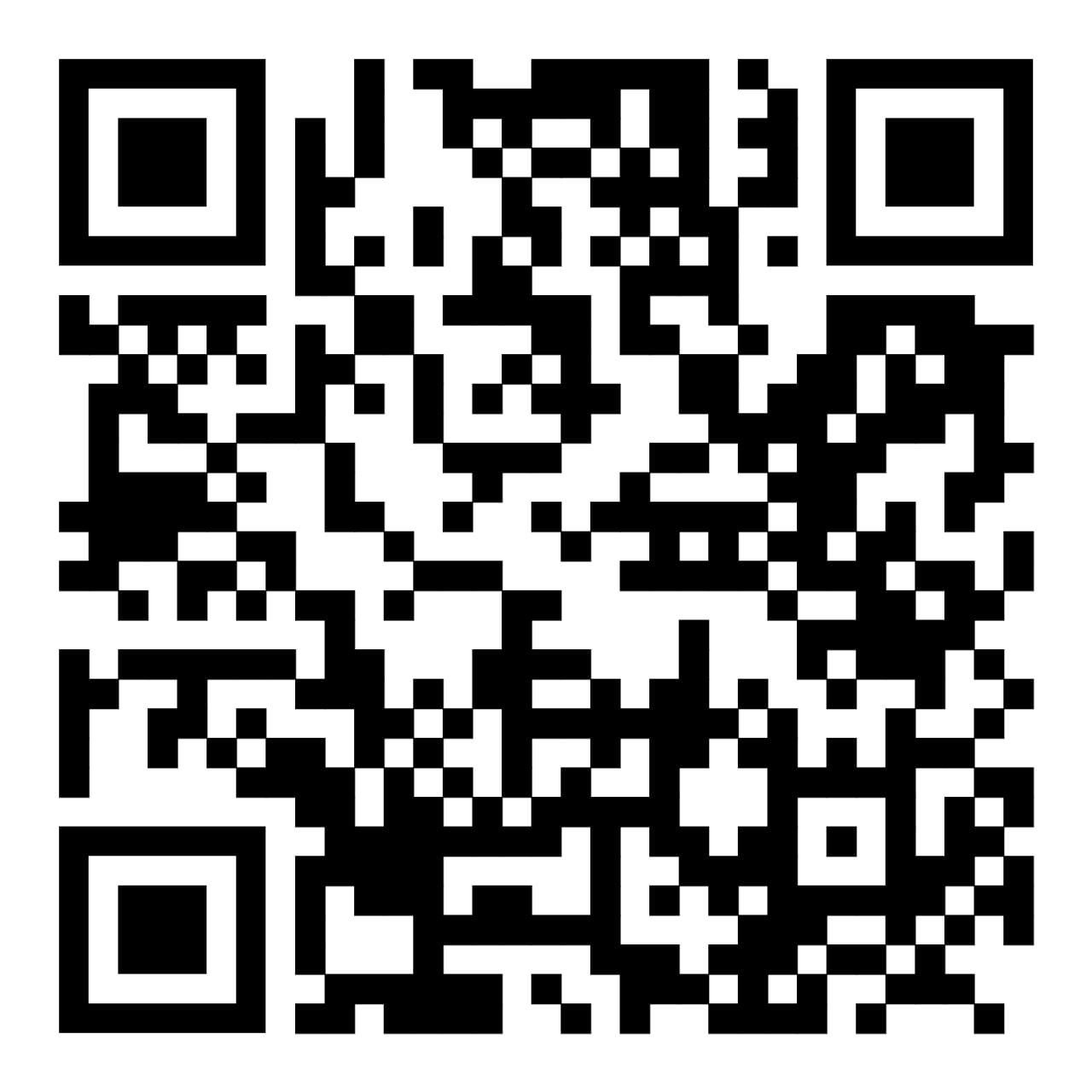 Возможности «Госуслуги.Дом»Приложение работает в пилотном режиме в 17 регионах РоссииДо конца лета 2023 года полный функционал заработает по всей странеДанные о недвижимости загрузятся в приложение автоматическиПередавайте данные по всем счётчикамНапоминание о сроках передачи показаний и защита от ошибок при вводе данныхОплачивайте все услуги ЖКХ без комиссииОплата всех счетов в одном месте. Квитанции формируются автоматическиУзнавайте о плановых работах и аварийных ситуациях в домеИнформация от управляющей организации и полезные советы о ЖКХНаправляйте обращения в управляющую организациюБыстрое составление заявки через умный чат-бот. Ответ поступит в течение 3–7 днейУчаствуйте в голосованиях по общедомовым вопросамИнициирование голосования, даты проведения, повестка и результаты